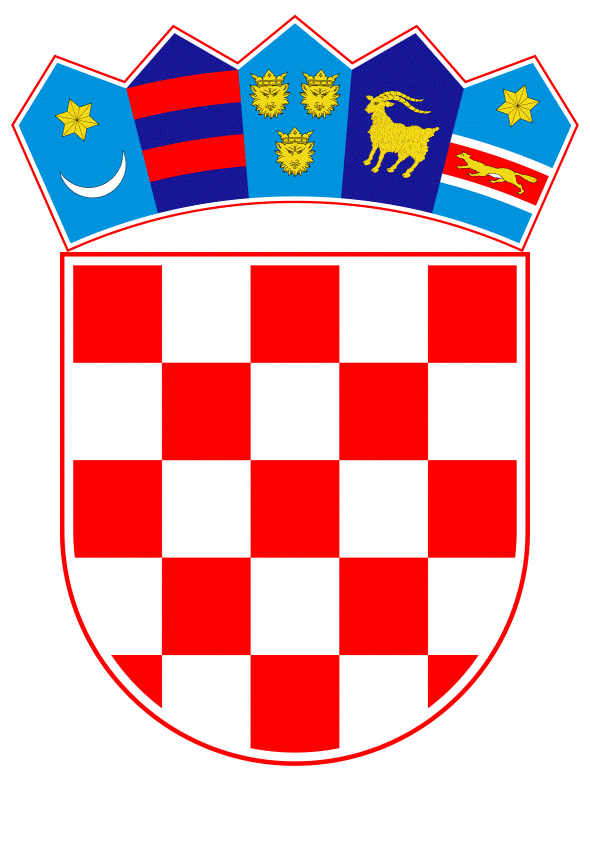 VLADA REPUBLIKE HRVATSKEZagreb, 30. ožujka 2023._______________________________________________________________________________________________________________________________________________________________________________________________________________________________Banski dvori | Trg Sv. Marka 2  | 10000 Zagreb | tel. 01 4569 222 | vlada.gov.hrPRIJEDLOG	Na temelju članka 31. stavka 3. Zakona o Vladi Republike Hrvatske („Narodne novine“, br. 150/11., 119/14., 93/16., 116/18. i 80/22.), a u vezi s točkom 5.c) Programa aktivnosti u provedbi posebnih mjera zaštite od požara od interesa za Republiku Hrvatsku u 2022. godini,   KLASA: 022-03/21-07/502, URBROJ: 50301-29/23-22-2, od 20. siječnja 2022., Vlada Republike Hrvatske je na sjednici održanoj ________  donijela Z A K L J U Č A K	Prihvaća se Izvješće o realizaciji Programa aktivnosti u provedbi posebnih mjera zaštite od požara od interesa za Republiku Hrvatsku u 2022. godini, u tekstu koji je Vladi Republike Hrvatske dostavila Hrvatska vatrogasna zajednica aktom, KLASA: 251-01/22-02/10, URBROJ: 444-03-01/01-23-29, od 15. ožujka 2023.KLASA:URBROJ:Zagreb, PREDSJEDNIKmr. sc. Andrej Plenković Predlagatelj:Hrvatska vatrogasna zajednicaPredmet:Izvješće o realizaciji Programa aktivnosti u provedbi posebnih mjera zaštite od požara od interesa za Republiku Hrvatsku u 2022. godini - Prijedlog zaključka 